January 2018 Minutes:  January 30, 2017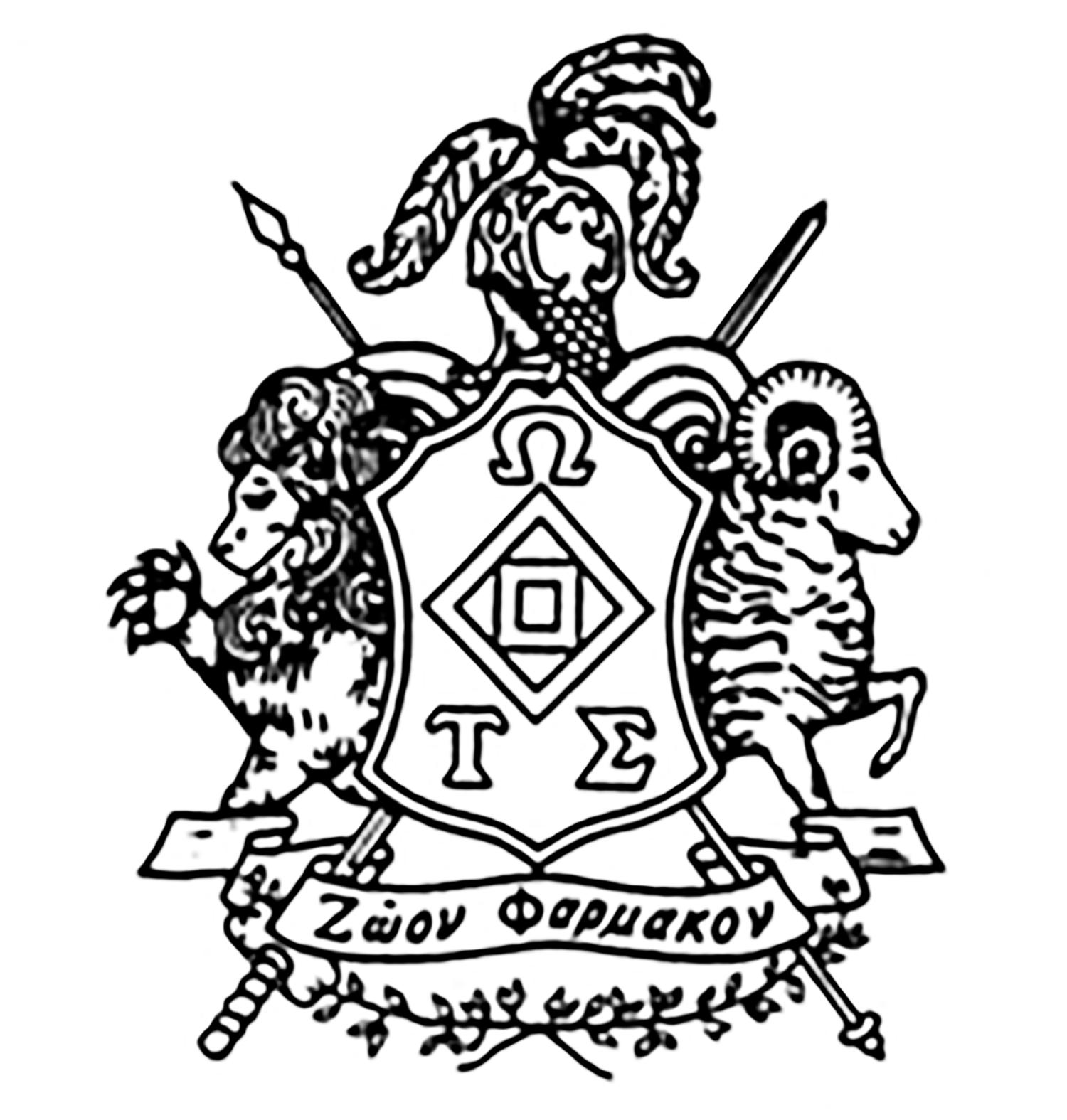 Exec Chair Reports-Most Worthy Master, Jeff Hess: Elections!White Carnation: February 25Location TBDBoy Scout Day with VSOP: March 3rd, 8am-12pmWellness Week (Week 5)10 minute massages: Feb 15Ice skating: Feb 14Wine and cheese night: Feb 13Lunch Lecture: TBD2nd year OSCE Review: Feb. 24First year review this Sunday (Feb 4)  at 1:303rd year clinical prepExternship fundingClinical notebooksClinical introduction dayCCHS Marathon SupportWorking on a career panelFeedback surveyCommittee chair/membership incentives2pts for committee chairsWeighted in preference for limited events-Worthy Master, Caitlin Hemby:-Alpha Master of Finance, Rachel Vandermyde: -Beta Master of Finance, Jules Lihosit: -Master of Records and Seals, Karli Robinson: Email knrbnsn2@illinois.edu if you have issues accessing notes-Master of Ceremonies, Jacob Maag: -Beta Master of Pledges, Sarah Wright:-Master of the Web, Nick Lindstrand: -Master of History, Brittany Senecal: Kickbutt AwardCommittee Chair Reports-Clothing: Cleo Bubulka & Cheyenne Sams-Pet Wash: Krista Kruszewski & Anna Phillips-Pet Visitations, Jacob Maag  & Sam Johnson: Feb. 13-Road Race, Jeneen Schier, Brittney Stanton, Zoe Morris: -Social, Darcy Stephenson & Rachel Hallman: -Educational, Jaimee Goldish & Brandi Burton:-Open Floor- -Conclusion of Chapter Meeting by Jacob Maag, Master of CeremoniesUpcoming events2/4: 1st year exam review2/13: Pet visits2/24: 2nd year OSCE Review2/25: White Carnation2/27: Chapter meeting introducing new exec boardAdd the OTS calendar to your personal google calendar:https://calendar.google.com/calendar/render#main_7On the bottom left, next to "Other Calendars", click the arrow and select "Add by URL". Then paste the following link into the pop-up box:https://calendar.google.com/calendar/ical/g4tmjsltdnki5nbl4pp5g2qgtg%40group.calendar.google.com/public/basic.icsPoint Systemhttps://docs.google.com/spreadsheets/d/1dzEKUcrchAAn-dkmA9gfjmkndVX1YEmdewX5f8OHiXk/edit#gid=0Points will help determine externship funding, wet lab selection, scholarships, etc.○   	For Pledges: Initiation (Nov. 17th) – requires 6 points○   	End of year – requires 15 points to rejoin○   	1 point for social events and chapter meetings○   	2 pts for required events (Grand Council and Road Race)○   	3 pts for philanthropy events○   	Chapter meetings are mandatory and you only have 2 unexcused absences○   	Points accumulate year to year for wetlab/scholarship/etc. participation○   	Members on probation: must make up missed points within the next semester and will have last pick for wetlabs or spay/neuter days. Ineligible for scholarships.